						ČIŠTĚNÍ KOMÍNŮ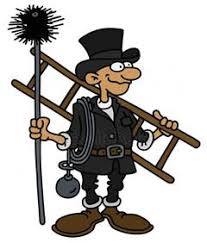 						Obec Tomice Vám nabízí ve spolupráci s kominictvím DVOŘÁK Pelhřimovčištění a revizi komínů pro objednané proběhnepro důchodce a ostatní pátek 9.6.2023 pro zaměstnané v sobotu 10.6.2023Základní CENA čištění + revize jednoho kouřovodu	450,- Kč	Možnost objednání u  paní Machyánové tel: 728 376 701 nejpozději do 31.5.2023.